Class 3 Home Learning Spring Term 2nd half week 1 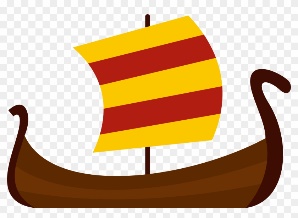 Hello Class 3. I hope you are all well and keeping safe.  Thank you once again for joining me on the live lessons. This weeks English live lessons will take place daily on Google classroom at 9:30. I look forward to seeing you. Please can you upload your work onto the class stream in the folders. Parents please e mail or call me if you need to chat. Many thanks for your continued support.Here is your home learning for this week…Daily reading 20 mins dailyPlease read The Anglo Saxon comic!Rockstars 20 mins dailyRemember to keep an ongoing log of your daily reading.Daily PE – Why not try out the workouts you have created!  Please can you upload your home learning reading diaries in the reading folder.Spellings Purple Mash for Year 4 5 and 6 LCWSC – please see attachments by e mailEng On-line live lessons. Our focus will be to complete writing our Class Dartmoor Myth.Maths focus Y5 https://whiterosemaths.com/homelearning/year-5/spring-week-7-number-fractions/Please see attachments for activitiesYear 6 2nd week focus on algebrahttps://whiterosemaths.com/homelearning/year-6/spring-week-6-number-algebra/Please see attachments for activitiesY6 Maths have a go challenge see Sticky Triangles https://nrich.maths.org/88 Y4 https://whiterosemaths.com/homelearning/year-4/spring-week-7-number-fractions/Please see attachments for activitiesScience and DT – This week we will focus on levers and pulleys. You can have another look at the videos I sent before half term  https://classroom.thenational.academy/lessons/what-impact-do-gears-levers-and-pulleys-have-on-forces-60w3cdhttps://www.bbc.co.uk/bitesize/clips/zrp6n39Now look at the attachment I’ve sent. Can you make a homemade pulley? Can you draw a design? There are resources in school for you.History -This half term we will be finding out about the Anglo Saxons. What is your prior learning? Have you heard of the Anglo Saxons before or will this be new learning? Please look through the power point and try the activities. We will be creating a display so if you would like to you can send your drawings to me. RE – EucharistUse the scaffolds I have sent you to find out about The Passover. Can you write it from Moses’ point of view?Research how Jews celebrate Passover today.FrenchPlease follow this link to start speaking French!https://classroom.thenational.academy/units/quest-ce-que-cest-dfa6PHSE – our focus is mental health and well-being. Please read through the power point provided. Computing – keep practising with 2logo on Purple Mash (launch the app). We will be doing the same in school.Have a good week!